РЕШЕНИЕ15 ноября 2023 года				 № 9-3«О внесении изменений и дополнений в Устав внутригородского муниципального образования города федерального значения Санкт-Петербурга поселок Комарово»В связи с приведением Устава внутригородского муниципального образования города федерального значения Санкт-Петербурга поселок Комарово в соответствие с действующим законодательством, Муниципальный советРЕШИЛ:Внести следующие изменения в Устав внутригородского муниципального образования города федерального значения Санкт-Петербурга поселок Комарово, принятый Решением Муниципального совета внутригородского муниципального образования Санкт-Петербурга поселок Комарово № 8-1 от 25.09.2017 года (далее – Устав):1) Подпункт 23 пункта 2 статьи 4 Устава изложить в следующей редакции:«23) учреждение печатного средства массовой информации и (или) сетевого издания для обнародования муниципальных правовых актов, обсуждение проектов муниципальных правовых актов по вопросам местного значения, доведения для сведения жителей муниципального образования официальной информации о социально-экономическом и культурном развитии муниципального образования, о развитии его общественной инфраструктуры и иной официальной информации;»;2) В абзаце третьем подпункта 47 пункта 2 статьи 4 Устава слова «санитарных рубок (в том числе удаление аварийных, больных деревьев и кустарников)» заменить словами «санитарных рубок, рубок ухода, удаления аварийных деревьев или их частей»;3) В абзаце третьем подпункта 47-3 пункта 2 статьи 4 Устава слова «санитарных рубок (в том числе удаление аварийных, больных деревьев и кустарников)» заменить словами «санитарных рубок, рубок ухода, удаления аварийных деревьев или их частей»;4)   Подпункт 50-2 пункта 2 статьи 4 Устава изложить в следующей редакции:«50-2) восстановление пришедших в негодность воинских захоронений, мемориальных сооружений и объектов, увековечивающих память погибших при защите Отечества, расположенных вне земельных участков, входящих в состав кладбищ;»5) Статью 44 Устава дополнить пунктом следующего содержания:«10. Полномочия депутата муниципального совета прекращаются досрочно решением муниципального совета муниципального образования в случае отсутствия депутата без уважительных причин на всех заседаниях муниципального совета муниципального образования в течение шести месяцев подряд.».6) Статью 50 Устава изложить в следующей редакции:«Статья 50. Вступление в силу и обнародование муниципальных правовых актов1. Муниципальные нормативные правовые акты, затрагивающие права, свободы и обязанности человека и гражданина, муниципальные нормативные акты, устанавливающие правовой статус организаций, учредителем которых выступает муниципальное образование, а также соглашения, заключаемые между органами местного самоуправления, вступают в силу после их официального обнародования.Порядок опубликования муниципальных правовых актов, в том числе соглашений, заключаемых между органами местного самоуправления, устанавливается настоящим Уставом и должен обеспечивать возможность ознакомления с ними граждан, за исключением муниципальных правовых актов или их отдельных положений, содержащих сведения, распространения которых ограничено федеральными законами.2. Муниципальные нормативные акты, затрагивающие права, свободы и обязанности человека и гражданина, муниципальные нормативные акты, устанавливающие правовой статус организаций, учредителем которых выступает муниципальное образование, а также соглашения, заключаемые между органами местного самоуправления, подлежат официальному обнародованию в течение 10 дней со дня их принятия (издания) и вступают в силу после их официального обнародования.Иные муниципальные правовые акты подлежат обнародованию не позднее 15 дней со дня принятия (издания), если иной срок не установлен федеральными законами и настоящим Уставом.3.  Решение Муниципального совета муниципального образования об изменении структуры органов местного самоуправления вступает в силу не ранее чем по истечении срока Муниципального совета муниципального образования, принявшего указанное решение, за исключением случаев, предусмотренных Федеральным законом от 06.10.2003 № 131-ФЗ и настоящим Уставом.4. Под обнародованием муниципального правового акта, в том числе соглашения, заключенного между органами местного самоуправления, понимается:1) официальное опубликование муниципального правового акта;2) размещение муниципального правового акта в местах, доступных для неограниченного круга лиц (в помещениях государственных органов, органов местного самоуправления, государственных и муниципальных библиотек, других доступных для посещения местах);3) размещение на официальном сайте муниципального образования в информационно-телекоммуникационной сети "Интернет";4) иной предусмотренный Уставом муниципального образования способ обеспечения возможности ознакомления граждан с муниципальным правовым актом, в том числе соглашением, заключенным между органами местного самоуправления.5. Официальным опубликованием муниципального правового акта, в том числе соглашения, заключенного между органами местного самоуправления, считается первая публикация его полного текста в периодическом печатном издании, распространяемом в соответствующем муниципальном образовании, или первое размещение его полного текста в сетевом издании.6.  В случае, если официальное опубликование муниципального правового акта, в том числе соглашения, заключенного между органами местного самоуправления, осуществляется в сетевом издании, в муниципальном образовании в соответствии с Федеральным законом от 9 февраля 2009 года № 8-ФЗ "Об обеспечении доступа к информации о деятельности государственных органов и органов местного самоуправления" обеспечивается создание одного или нескольких пунктов подключения к информационно-телекоммуникационной сети "Интернет" в местах, доступных для их использования неограниченным кругом лиц 
(в помещениях государственных органов, органов местного самоуправления, государственных и муниципальных библиотек, других доступных для посещения местах) без использования ими дополнительных технических средств.7. Перечень периодических печатных изданий, сетевых изданий с указанием доменных имен соответствующих сайтов в информационно-телекоммуникационной сети "Интернет" и сведений об их регистрации в качестве средств массовой информации, в которых осуществляется обнародование (за исключением официального опубликования) муниципальных правовых актов, в том числе соглашений, заключенных между органами местного самоуправления, доводится до всеобщего сведения путем опубликования правового акта главы муниципального образования.8. Официальным опубликованием муниципальных правовых актов, в том числе соглашений, заключенных между органами местного самоуправления, считается первая публикация его полного текста на государственном языке Российской Федерации (то есть на русском языке) в периодическом печатном средстве массовой информации, учрежденном муниципальном образованием, газетой "Вести Келломяки - Комарово".9. Дополнительно к официальному опубликованию муниципальные правовые акты подлежат размещению на сайте муниципального образования в информационно - телекоммуникационной сети "Интернет" по адресу: www.komarovo.spb.ru.»;7) Подпункт 12 пункта 2 статьи 53 Устава изложить в следующей редакции:«12) имущество, предназначенное для восстановления пришедших в негодность воинских захоронений, мемориальных сооружений и объектов, увековечивающих память погибших при защите Отечества, расположенных вне земельных участков, входящих в состав кладбищ, за исключением воинских захоронений, мемориальных сооружений и объектов, увековечивающих память погибших при защите Отечества, расположенных вне земельных участков, входящих в состав кладбищ, включенных в перечень, утвержденный Правительством Санкт-Петербурга;»8) Пункт 1 статьи 55 Устава дополнить абзацем следующего содержания:«Проект местного бюджета составляется и утверждается сроком на три года (очередной финансовый год и плановый период).»;Решение подлежит официальному опубликованию после его государственной регистрации.Решение вступает в силу после официального опубликования. Контроль за исполнением настоящего решения возложить на главу муниципального образования.Глава муниципального образования         				        		 А.С. Журавская ВНУТРИГОРОДСКОЕ МУНИЦИПАЛЬНОЕ ОБРАЗОВАНИЕ ГОРОДА ФЕДЕРАЛЬНОГО ЗНАЧЕНИЯ САНКТ-ПЕТЕРБУРГА
ПОСЕЛОК КОМАРОВОМУНИЦИПАЛЬНЫЙ СОВЕТШЕСТОГО СОЗЫВА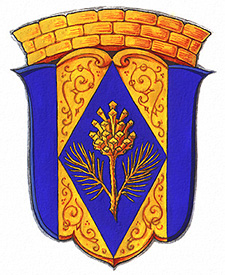 